ZPRAVODAJ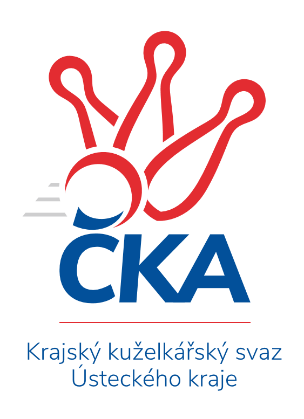 OKRESNÍ PŘEBOR – SKUPINA - A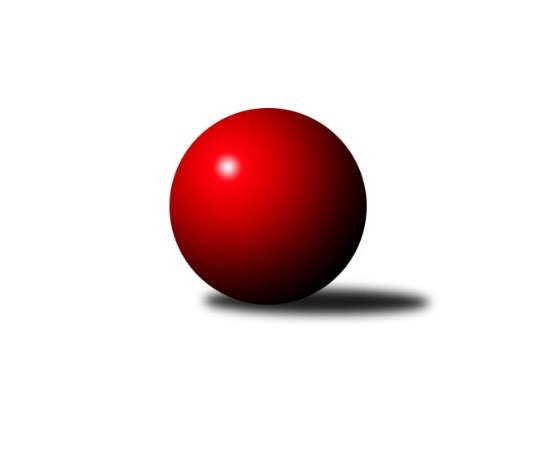 Č.1Ročník 2020/2021	20.9.2020Nejlepšího výkonu v tomto kole: 1695 dosáhlo družstvo: TJ MUS MostVýsledky 1. kolaSouhrnný přehled výsledků:TJ MUS Most	- KK Hvězda Trnovany B	4:2	1695:1640	4.0:4.0	18.9.TJ KK Louny B	- Sokol Spořice B	5:1	1625:1576	5.0:3.0	18.9.TJ Sokol Údlice C	- Sokol Spořice C	4:2	1464:1438	4.0:4.0	19.9.SKK Podbořany C	- TJ Lokomotiva Žatec B	5:1	1630:1557	5.0:3.0	19.9.TJ Elektrárny Kadaň C	- SKK Bílina B		dohrávka		4.10.TJ Sokol Duchcov B	- TJ Sokol Údlice B		dohrávka		termín neurčenTabulka družstev:	1.	SKK Podbořany C	1	1	0	0	5.0 : 1.0 	5.0 : 3.0 	 1630	2	2.	TJ KK Louny B	1	1	0	0	5.0 : 1.0 	5.0 : 3.0 	 1625	2	3.	TJ MUS Most	1	1	0	0	4.0 : 2.0 	4.0 : 4.0 	 1695	2	4.	TJ Sokol Údlice C	1	1	0	0	4.0 : 2.0 	4.0 : 4.0 	 1464	2	5.	SKK Bílina B	0	0	0	0	0.0 : 0.0 	0.0 : 0.0 	 0	0	6.	TJ Sokol Údlice B	0	0	0	0	0.0 : 0.0 	0.0 : 0.0 	 0	0	7.	TJ Elektrárny Kadaň C	0	0	0	0	0.0 : 0.0 	0.0 : 0.0 	 0	0	8.	TJ Sokol Duchcov B	0	0	0	0	0.0 : 0.0 	0.0 : 0.0 	 0	0	9.	KK Hvězda Trnovany B	1	0	0	1	2.0 : 4.0 	4.0 : 4.0 	 1640	0	10.	Sokol Spořice C	1	0	0	1	2.0 : 4.0 	4.0 : 4.0 	 1438	0	11.	Sokol Spořice B	1	0	0	1	1.0 : 5.0 	3.0 : 5.0 	 1576	0	12.	TJ Lokomotiva Žatec B	1	0	0	1	1.0 : 5.0 	3.0 : 5.0 	 1557	0Podrobné výsledky kola:	 TJ MUS Most	1695	4:2	1640	KK Hvězda Trnovany B	Josef Drahoš	 	 184 	 195 		379 	 0:2 	 437 	 	205 	 232		Petr Petřík	Rudolf Šamaj	 	 226 	 226 		452 	 2:0 	 389 	 	199 	 190		Milan Nový	Roman Moucha	 	 212 	 223 		435 	 2:0 	 358 	 	186 	 172		Ondřej Koblih	Julius Hidvégi	 	 222 	 207 		429 	 0:2 	 456 	 	232 	 224		Martin Dolejšírozhodčí: Ladislav VeselýNejlepší výkon utkání: 456 - Martin Dolejší	 TJ KK Louny B	1625	5:1	1576	Sokol Spořice B	Miroslav Kesner	 	 201 	 214 		415 	 1:1 	 401 	 	210 	 191		Miroslav Lazarčik	Miroslav Sodomka	 	 211 	 212 		423 	 2:0 	 373 	 	181 	 192		Gustav Marenčák	František Pfeifer	 	 193 	 218 		411 	 2:0 	 383 	 	189 	 194		Milan Mestek	Tomáš Kesner	 	 193 	 183 		376 	 0:2 	 419 	 	225 	 194		Jitka Jindrovározhodčí: Miroslav SodomkaNejlepší výkon utkání: 423 - Miroslav Sodomka	 TJ Sokol Údlice C	1464	4:2	1438	Sokol Spořice C	Milan Daniš	 	 192 	 180 		372 	 0:2 	 402 	 	204 	 198		Petr Andres	Jiří Suchánek	 	 167 	 164 		331 	 0:2 	 397 	 	203 	 194		Jiřina Kařízková	Karel Nudčenko	 	 180 	 193 		373 	 2:0 	 334 	 	163 	 171		Milada Pšeničková	Jaroslava Paganiková	 	 194 	 194 		388 	 2:0 	 305 	 	154 	 151		Boleslava Slunéčkovározhodčí: Karel NudčenkoNejlepší výkon utkání: 402 - Petr Andres	 SKK Podbořany C	1630	5:1	1557	TJ Lokomotiva Žatec B	Michal Baša	 	 216 	 205 		421 	 2:0 	 323 	 	160 	 163		Miroslav Vízek	Jiří Štěpánek	 	 187 	 215 		402 	 0:2 	 465 	 	217 	 248		Jan Čermák	Ladislav Mandinec	 	 209 	 174 		383 	 2:0 	 346 	 	175 	 171		Pavla Vacinková	Vlastimil Heryšer	 	 205 	 219 		424 	 1:1 	 423 	 	211 	 212		Lukáš Zítkarozhodčí: Vlastimil HeryšerNejlepší výkon utkání: 465 - Jan ČermákPořadí jednotlivců:	jméno hráče	družstvo	celkem	plné	dorážka	chyby	poměr kuž.	Maximum	1.	Jan Čermák 	TJ Lokomotiva Žatec B	465.00	302.0	163.0	4.0	1/1	(465)	2.	Martin Dolejší 	KK Hvězda Trnovany B	456.00	300.0	156.0	4.0	1/1	(456)	3.	Rudolf Šamaj 	TJ MUS Most	452.00	295.0	157.0	6.0	1/1	(452)	4.	Petr Petřík 	KK Hvězda Trnovany B	437.00	308.0	129.0	6.0	1/1	(437)	5.	Roman Moucha 	TJ MUS Most	435.00	280.0	155.0	4.0	1/1	(435)	6.	Julius Hidvégi 	TJ MUS Most	429.00	286.0	143.0	4.0	1/1	(429)	7.	Vlastimil Heryšer 	SKK Podbořany C	424.00	308.0	116.0	7.0	1/1	(424)	8.	Lukáš Zítka 	TJ Lokomotiva Žatec B	423.00	285.0	138.0	5.0	1/1	(423)	9.	Miroslav Sodomka 	TJ KK Louny B	423.00	299.0	124.0	7.0	1/1	(423)	10.	Michal Baša 	SKK Podbořany C	421.00	301.0	120.0	7.0	1/1	(421)	11.	Jitka Jindrová 	Sokol Spořice B	419.00	300.0	119.0	7.0	1/1	(419)	12.	Miroslav Kesner 	TJ KK Louny B	415.00	281.0	134.0	11.0	1/1	(415)	13.	František Pfeifer 	TJ KK Louny B	411.00	296.0	115.0	10.0	1/1	(411)	14.	Jiří Štěpánek 	SKK Podbořany C	402.00	277.0	125.0	5.0	1/1	(402)	15.	Petr Andres 	Sokol Spořice C	402.00	287.0	115.0	11.0	1/1	(402)	16.	Miroslav Lazarčik 	Sokol Spořice B	401.00	293.0	108.0	10.0	1/1	(401)	17.	Jiřina Kařízková 	Sokol Spořice C	397.00	281.0	116.0	4.0	1/1	(397)	18.	Milan Nový 	KK Hvězda Trnovany B	389.00	275.0	114.0	11.0	1/1	(389)	19.	Jaroslava Paganiková 	TJ Sokol Údlice C	388.00	281.0	107.0	6.0	1/1	(388)	20.	Ladislav Mandinec 	SKK Podbořany C	383.00	269.0	114.0	14.0	1/1	(383)	21.	Milan Mestek 	Sokol Spořice B	383.00	275.0	108.0	12.0	1/1	(383)	22.	Josef Drahoš 	TJ MUS Most	379.00	263.0	116.0	9.0	1/1	(379)	23.	Tomáš Kesner 	TJ KK Louny B	376.00	281.0	95.0	11.0	1/1	(376)	24.	Karel Nudčenko 	TJ Sokol Údlice C	373.00	264.0	109.0	13.0	1/1	(373)	25.	Gustav Marenčák 	Sokol Spořice B	373.00	286.0	87.0	21.0	1/1	(373)	26.	Milan Daniš 	TJ Sokol Údlice C	372.00	256.0	116.0	10.0	1/1	(372)	27.	Ondřej Koblih 	KK Hvězda Trnovany B	358.00	260.0	98.0	15.0	1/1	(358)	28.	Pavla Vacinková 	TJ Lokomotiva Žatec B	346.00	261.0	85.0	12.0	1/1	(346)	29.	Milada Pšeničková 	Sokol Spořice C	334.00	257.0	77.0	16.0	1/1	(334)	30.	Jiří Suchánek 	TJ Sokol Údlice C	331.00	249.0	82.0	14.0	1/1	(331)	31.	Miroslav Vízek 	TJ Lokomotiva Žatec B	323.00	225.0	98.0	20.0	1/1	(323)	32.	Boleslava Slunéčková 	Sokol Spořice C	305.00	238.0	67.0	17.0	1/1	(305)Sportovně technické informace:Starty náhradníků:registrační číslo	jméno a příjmení 	datum startu 	družstvo	číslo startu19477	Rudolf Šamaj	18.09.2020	TJ MUS Most	1x
Hráči dopsaní na soupisku:registrační číslo	jméno a příjmení 	datum startu 	družstvo	23850	Lukáš Zítka	19.09.2020	TJ Lokomotiva Žatec B	26344	Michal Baša	19.09.2020	SKK Podbořany C	17864	Petr Andres	19.09.2020	Sokol Spořice C	4017	Vlastimil Heryšer	19.09.2020	SKK Podbořany C	Program dalšího kola:2. kolo25.9.2020	pá	17:00	SKK Bílina B - SKK Podbořany C	25.9.2020	pá	18:00	TJ Sokol Duchcov B - TJ Elektrárny Kadaň C	26.9.2020	so	9:00	Sokol Spořice B - TJ Sokol Údlice C	26.9.2020	so	13:00	Sokol Spořice C - TJ MUS Most	26.9.2020	so	14:00	TJ Lokomotiva Žatec B - TJ KK Louny B	Nejlepší šestka kola - absolutněNejlepší šestka kola - absolutněNejlepší šestka kola - absolutněNejlepší šestka kola - absolutněNejlepší šestka kola - dle průměru kuželenNejlepší šestka kola - dle průměru kuželenNejlepší šestka kola - dle průměru kuželenNejlepší šestka kola - dle průměru kuželenNejlepší šestka kola - dle průměru kuželenPočetJménoNázev týmuVýkonPočetJménoNázev týmuPrůměr (%)Výkon1xJan ČermákŽatec B4651xJan ČermákŽatec B116.724651xMartin DolejšíTrnovany B4561xMartin DolejšíTrnovany B112.614561xRudolf ŠamajMost4521xRudolf ŠamajMost111.624521xRudolf PodholaBílina B4511xRudolf PodholaBílina B110.934511xPetr PetříkTrnovany B4371xPetr PetříkTrnovany B107.924371xRoman MouchaMost4351xRoman MouchaMost107.42435